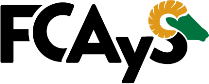 Universidad Autónoma de Baja California Facultad de Ciencias Administrativas y Sociales Formato de Tutoría 2024-2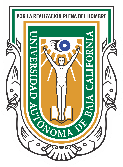 3er. Semestre Licenciatura en Sociología ⃝   Grupo 703 semiescolarizado  Matrícula: ________________  Nombre:  __________________________Correo institucional: 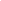 Fecha:	/	/2024       	  @uabc.edu.mxCel.	Grupo actual:  	Instrucciones: coloca una “X” en las materias a solicitar al tutor*Solo en caso de no haber aprobado alguna materia en semestres anterioresPÁGINAS QUE DEBES ATENDER COMO REQUISITO DE REINSCRIPCIÓN:Selección de Carrera y Encuesta de Seguimiento: http://reinscripciones.uabc.mx/REINSCRIPCIONES: Para reinscribirte: http://reinscripciones.uabc.mxPÁGINA PARA PAGOS: Obtención de recibo y periodo de pago: http://pagos.uabc.mx/ClaveMATERIAS OBLIGATORIAS(X)(X) 40454Sociología Clásica40455Estadística Inferencial40456Análisis Sociodemográfico40457Efectos Sociales de la Globalización40458Economía Política40459Procesos Históricos Modernos y ContemporáneosClaveMATERIAS OPTATIVAS(X)(X)40492Teoría y Análisis de la CulturaClaveMATERIAS REPROBADAS *OportunidadOportunidad2da3era